Внеочередное заседание					 		28 СозываО внесении изменений в решение Совета сельского поселения Кушманаковский   сельсовет  муниципального района Бураевский район Республики Башкортостан   от 22 апреля 2019 года № 147 «О  порядке получения муниципальными служащими  сельского поселения Кушманаковский  сельсовет муниципального района Бураевский район Республики Башкортостан разрешения представителя нанимателя (работодателя) на участие на безвозмездной основе в управлении некоммерческими организациями»            В соответствии  с Федеральными законами   от 2 марта 2007 года  №25-ФЗ «О муниципальной службе в Российской Федерации», от 29 июня 2017 года №217-ФЗ « О ведении гражданами садоводства и огородничества для собственных нужд и о внесении изменений  в отдельные законодательные акты Российской Федерации», от 3 августа 2018 года  №307-ФЗ «О внесении изменений в отдельные законодательные акты Российской Федерации в целях совершенствования контроля за соблюдением законодательства Российской Федерации о противодействии коррупции», от 30 октября 2018 года  №382-ФЗ «О внесении изменений в отдельные законодательные акты Российской Федерации», на основании экспертного заключения Государственного комитета Республики Башкортостан по делам юстиции от 18 сентября 2019 горда  НГР RU03091905201900021  Совет сельского поселения Кушманаковский сельсовет  муниципального  района Бураевский район Республики Башкортостан решил:       1.Внести  в решение Совета сельского поселения  Кушманаковский    сельсовет  муниципального района Бураевский район Республики Башкортостан   от 22 апреля 2019 года № 147 «О  порядке получения муниципальными служащими  сельского поселения Кушманаковский сельсовет муниципального района Бураевский район Республики Башкортостан разрешения представителя нанимателя (работодателя) на участие на безвозмездной основе в управлении некоммерческими организациями» следующее изменение:      п.2 изложить в новой редакции:      «К некоммерческим организациям для целей настоящего Положения относятся общественные организации (кроме политической партии, органов профессионального союза): жилищные, жилищно-строительные, гаражные кооперативы, товарищества собственников недвижимости (далее - некоммерческие организации) в качестве единоличного исполнительного органа или вхождения в состав их коллегиальных органов управления кроме случаев, предусмотренных федеральными законами, и случаев, если участие в управлении некоммерческой организацией осуществляется в соответствии с законодательством Российской Федерации от имени государственного органа».Глава сельского поселения Кушманаковский сельсоветмуниципального района Бураевский районРеспублики Башкортостан 				                	    И.Р.Камалов28 октября 2019 года№ 26БАШКОРТОСТАН РЕСПУБЛИКАҺЫ               БОРАЙ РАЙОНЫ МУНИЦИПАЛЬ РАЙОНЫНЫҢ КУШМАНАК АУЫЛ СОВЕТЫ АУЫЛ БИЛӘМӘҺЕ СОВЕТЫ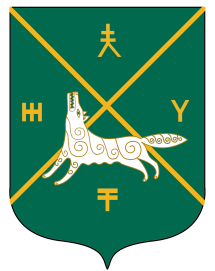 СОВЕТ СЕЛЬСКОГО  ПОСЕЛЕНИЯКУШМАНАКОВСКИЙ  СЕЛЬСОВЕТ   МУНИЦИПАЛЬНОГО РАЙОНА БУРАЕВСКИЙ  РАЙОН        РЕСПУБЛИКИ  БАШКОРТОСТАН2. Настоящее решение  вступает в силу с момента принятия.3.Опубликовать настоящее решение на информационном стенде и официальном сайте администрации сельского поселения.